Провести ревизию конструкцииСтропильная системаУровня теплопотерь дома (возможно, по тепловизору)Подготовить детальные рекомендации по устранению, если имеютсяПерепланировкаВторой этажЦЕЛЬ: Реорганизовать жилую зону второго этажаРазделить комнату на втором этаже на две (перегородкой). Расширить комнату 2-го этажа, сократив зону  «второго света».Сделать вырез в несущей стене -см. схемуОрганизовать встроенный угловой платяной шкафОрганизовать дополнительный вход с дверью (на схеме)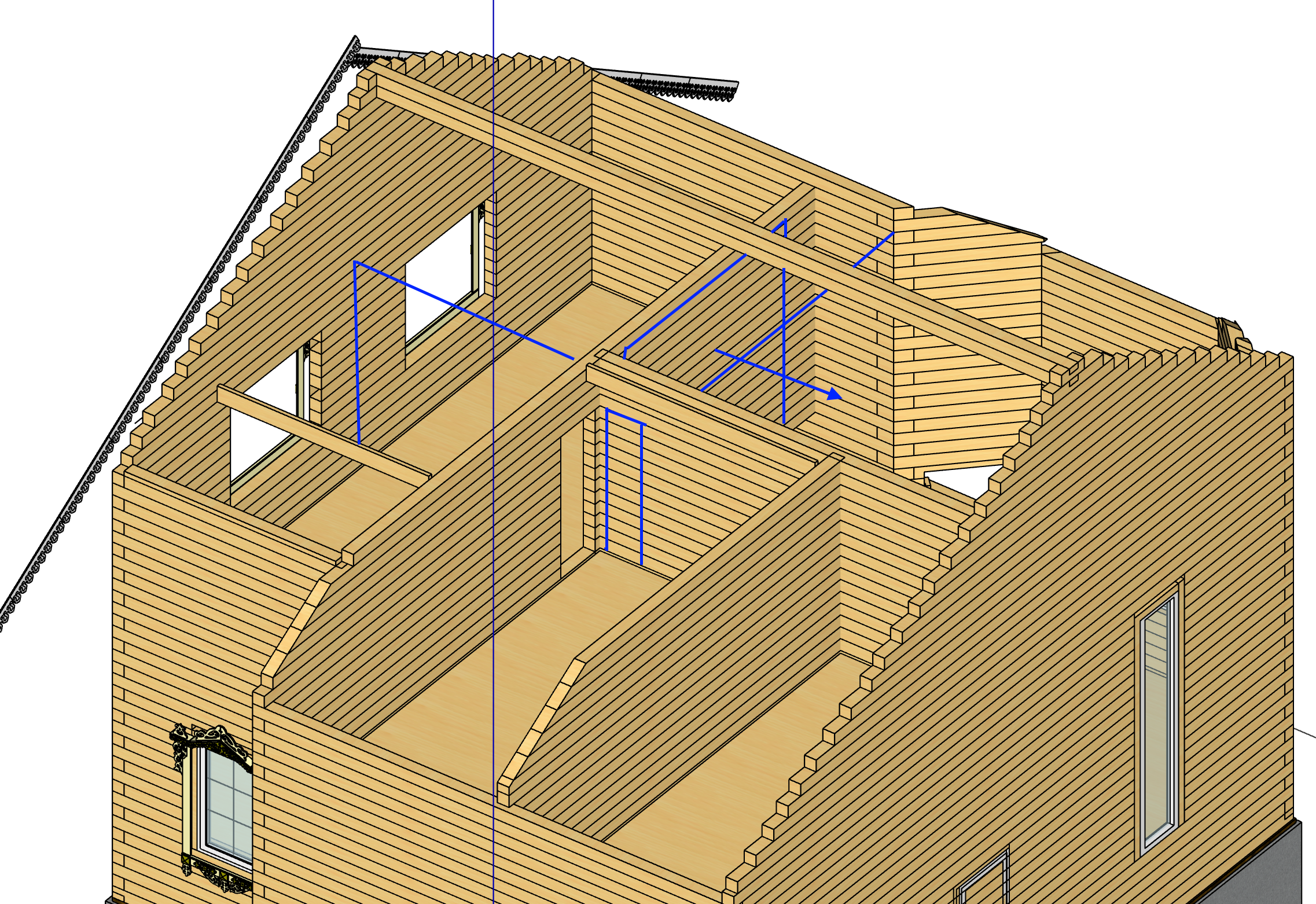 Второй этаж, уборнаяОрганизовать помещение на втором этаже для уборнойОбеспечить возможность слива воды на зиму (не через ванную)Первый этаж, подсобное помещениеЦЕЛЬ: подготовить подсобное помещения для использования в качестве котельнойРасширить подсобное помещение. Предусмотреть размеры, достаточные для размещения там котельной (15м3)Сместить слив канализации из кухни ? (возможно, есть вариант без смещения с горизонтальный отводом)Внутренняя отделка (второй этап, после подводки отопления)Подбить пол - убрать щелиЗавершить обшивку изнутри (имитация бруса) – после устройства скрытого отопленияПовышение звукоизоляции помещений (утепление перегородки)Устранить искривление дверных косяковЗаменить плитку в ванной с устройством тёплого полаЛестница со шкафомПодготовить проект, завершить элегантную лестницу на второй этаж